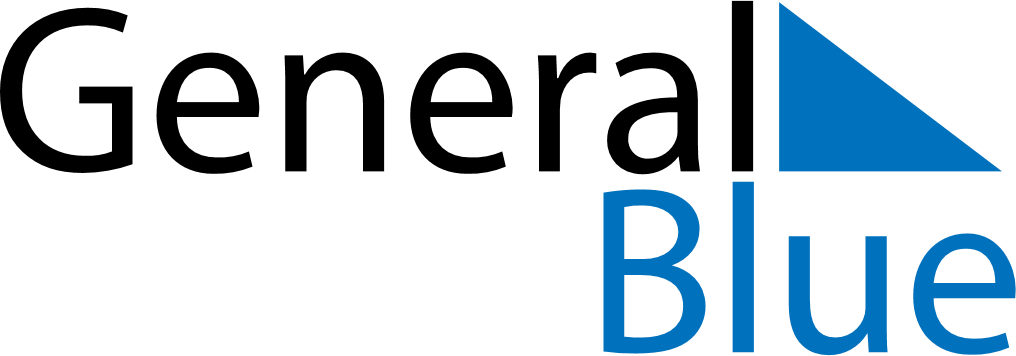 November 2024November 2024November 2024November 2024November 2024November 2024Heinola, Paijat-Hame, FinlandHeinola, Paijat-Hame, FinlandHeinola, Paijat-Hame, FinlandHeinola, Paijat-Hame, FinlandHeinola, Paijat-Hame, FinlandHeinola, Paijat-Hame, FinlandSunday Monday Tuesday Wednesday Thursday Friday Saturday 1 2 Sunrise: 7:43 AM Sunset: 4:14 PM Daylight: 8 hours and 31 minutes. Sunrise: 7:46 AM Sunset: 4:12 PM Daylight: 8 hours and 25 minutes. 3 4 5 6 7 8 9 Sunrise: 7:49 AM Sunset: 4:09 PM Daylight: 8 hours and 20 minutes. Sunrise: 7:51 AM Sunset: 4:06 PM Daylight: 8 hours and 14 minutes. Sunrise: 7:54 AM Sunset: 4:04 PM Daylight: 8 hours and 9 minutes. Sunrise: 7:57 AM Sunset: 4:01 PM Daylight: 8 hours and 4 minutes. Sunrise: 8:00 AM Sunset: 3:58 PM Daylight: 7 hours and 58 minutes. Sunrise: 8:02 AM Sunset: 3:56 PM Daylight: 7 hours and 53 minutes. Sunrise: 8:05 AM Sunset: 3:53 PM Daylight: 7 hours and 48 minutes. 10 11 12 13 14 15 16 Sunrise: 8:08 AM Sunset: 3:51 PM Daylight: 7 hours and 42 minutes. Sunrise: 8:11 AM Sunset: 3:48 PM Daylight: 7 hours and 37 minutes. Sunrise: 8:13 AM Sunset: 3:46 PM Daylight: 7 hours and 32 minutes. Sunrise: 8:16 AM Sunset: 3:43 PM Daylight: 7 hours and 27 minutes. Sunrise: 8:19 AM Sunset: 3:41 PM Daylight: 7 hours and 22 minutes. Sunrise: 8:21 AM Sunset: 3:38 PM Daylight: 7 hours and 17 minutes. Sunrise: 8:24 AM Sunset: 3:36 PM Daylight: 7 hours and 12 minutes. 17 18 19 20 21 22 23 Sunrise: 8:27 AM Sunset: 3:34 PM Daylight: 7 hours and 7 minutes. Sunrise: 8:29 AM Sunset: 3:32 PM Daylight: 7 hours and 2 minutes. Sunrise: 8:32 AM Sunset: 3:29 PM Daylight: 6 hours and 57 minutes. Sunrise: 8:35 AM Sunset: 3:27 PM Daylight: 6 hours and 52 minutes. Sunrise: 8:37 AM Sunset: 3:25 PM Daylight: 6 hours and 48 minutes. Sunrise: 8:40 AM Sunset: 3:23 PM Daylight: 6 hours and 43 minutes. Sunrise: 8:42 AM Sunset: 3:21 PM Daylight: 6 hours and 39 minutes. 24 25 26 27 28 29 30 Sunrise: 8:45 AM Sunset: 3:19 PM Daylight: 6 hours and 34 minutes. Sunrise: 8:47 AM Sunset: 3:17 PM Daylight: 6 hours and 30 minutes. Sunrise: 8:50 AM Sunset: 3:16 PM Daylight: 6 hours and 26 minutes. Sunrise: 8:52 AM Sunset: 3:14 PM Daylight: 6 hours and 22 minutes. Sunrise: 8:54 AM Sunset: 3:12 PM Daylight: 6 hours and 18 minutes. Sunrise: 8:57 AM Sunset: 3:11 PM Daylight: 6 hours and 14 minutes. Sunrise: 8:59 AM Sunset: 3:09 PM Daylight: 6 hours and 10 minutes. 